          ><>><> Please check the bulletin board for further announcements <><<><EAST MAIN CHURCH OF CHRISTSunday – April 4, 2021  Issue 14Is Heaven Any Earthly Good?	 Sometimes in life we are confronted with overwhelming despair. The news is often bad: bombings, assassinations, war, famine, and pestilence. It saps our courage. People may ask, “What good is ‘pie-in-the-sky’ in the face of today’s adversity? Jesus said, “Sufficient unto the day is the evil thereof” (Matt.6:34). Our sphere of responsibility is directed towards today. Yet we are also exhorted to look ahead. “For we are saved by hope: but hope that is seen is not hope: for what a man sees, why does he yet hope for” (Rom.8:24). The Christian has a dual view of the present age. The world as it now exists is not what God made in the beginning. It is fallen and is hostile to the Creator (Gen.3:1-24;Rom.1:18-32). Yet the kingdom that John the Baptist announced as “at hand” is also here. It is a kingdom that some are “translated into” and “which cannot be moved” (Col.1:13; Heb.12:28). How does this information affect our attitude and action?       Scripture gives us a view from the end, at the final consummation of all things. Sometimes it seems as if the message of the Bible ignores our present problems and dilemmas. Yet, even pain and sorrow can be transformed when we have a proper view of its outcome. The pain and anguish of an expectant mother in delivery fade with the birth of the new child.  John encourages the disciples with these words, "Beloved now are we the sons of God, and it does not yet appear what we shall be: but we know that when He shall appear, we shall be like Him; for We shall see Him as He is” (1 John 3:2).	A runner ignores the discomfort and sacrifice of the footrace for the joy of finishing. The scientist jokes about his mistakes in research after he attains success. Jesus wants us to view life this way. Problems are less intimidating with the understanding that they are transitional events. "All things work together for good to those who love the Lord, who are the called according to His purpose” (Rom.8:28).										ValTHOSE IN NEED OF PRAYER"...by prayer and supplication, ..., let your requests be known to God" Phil 4:6Andy, Amanda, and the Sellers family need our prayers as they seek to make difficult decisions in this year.Julie and Terry McCort continue to recover. Please pray for increasing good health and strength.Mary Lou Broomhall  is now at home recovering.Evaleen Shipley was in the hospital this past week but is back at Emerald Point.Jim Littleton, Joyce( Elerick) Andrews’ brother, is now at The Arbors in Woodsfield.NEWS-N-NOTES"And whatever you do in word or deed, do all in the name of the Lord Jesus..." Col 3:17 2021 VBS planning meeting, Monday, April 5th at 6:00pm in the basement for teachers and helpers.Potter Children’s Home will be here the week of April 18 to pick up the following commodities: Cocoa Puffs Cereal, Granola Bars, Grape Jelly, Oven Cleaner, Paper Towels.   Our Bible Reading Challenge began April 1st and will run through May 1st. The reading this year will be Joshua through Esther. There is a sign-up sheet in the foyer. Graduates will be honored Sunday, May 9th, Mothers’ Day.  CELEBRATIONS  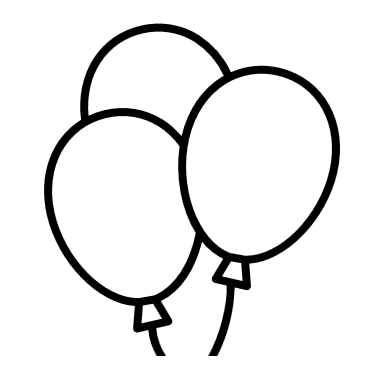 Anniversaries: April 8th, Blake & Melody Hoskinson.Birthdays This Week:  Today, Zander Douglass; April 6th, Penny Powell; April 8th, Tim Powell & Harold Dailey.                   Those Serving Today                 Those Serving Today                 Those Serving TodayIn Charge of Services:  Brad WilsonServers At The TableServers At The TableSong Leader:  Brad Wilson1. Prayer:  Jeff Carpenter2.Lords Table:  Scott BakerSpeaker Today:  Val Roxby3.4.        Wed. Eve. Announcements:  Brad WilsonWed. Eve. Song Leader:  Brad Wilson          Pulpit1…2...Table..3…4   Usher                                                          Foyer_                               Don Grear                              TBD   Usher                                                          Foyer_                               Don Grear                              TBD   Usher                                                          Foyer_                               Don Grear                              TBD   Usher                                                          Foyer_                               Don Grear                              TBD   Usher                                                          Foyer_                               Don Grear                              TBD   Usher                                                          Foyer_                               Don Grear                              TBD   Usher                                                          Foyer_                               Don Grear                              TBD   Usher                                                          Foyer_                               Don Grear                              TBDGod's Plan for SalvationHear the Gospel Romans 10:17John 8:32Believe the GospelMark 16:16Acts 8:37Repent of SinsActs 2:38Acts 17:30-31Confess ChristMatthew 10:32-33Romans 10:9-10Be Baptized – ImmersedActs 2:38Romans 6:3-5God's Plan for SalvationHear the Gospel Romans 10:17John 8:32Believe the GospelMark 16:16Acts 8:37Repent of SinsActs 2:38Acts 17:30-31Confess ChristMatthew 10:32-33Romans 10:9-10Be Baptized – ImmersedActs 2:38Romans 6:3-5God's Plan for SalvationHear the Gospel Romans 10:17John 8:32Believe the GospelMark 16:16Acts 8:37Repent of SinsActs 2:38Acts 17:30-31Confess ChristMatthew 10:32-33Romans 10:9-10Be Baptized – ImmersedActs 2:38Romans 6:3-5God's Plan for SalvationHear the Gospel Romans 10:17John 8:32Believe the GospelMark 16:16Acts 8:37Repent of SinsActs 2:38Acts 17:30-31Confess ChristMatthew 10:32-33Romans 10:9-10Be Baptized – ImmersedActs 2:38Romans 6:3-5EldersJeff Allen         740-432-7571Brent Fisher     740-425-2729Brad Wilson     740-425-1004DeaconsJim Andrews    740-425-3365Terry McCort   740-425-3130Andy Sellers    740-213-5987MinisterVal Roxby       740-310-7664Mission FieldsGhana - Ted WheelerUkraine - Jim OrrisonCosta Rica - Phil GrearHonduras - Dan DoakMid-Western Children’s HomePotter Children’s HomeIn Search of the Lord’s WayEldersJeff Allen         740-432-7571Brent Fisher     740-425-2729Brad Wilson     740-425-1004DeaconsJim Andrews    740-425-3365Terry McCort   740-425-3130Andy Sellers    740-213-5987MinisterVal Roxby       740-310-7664Mission FieldsGhana - Ted WheelerUkraine - Jim OrrisonCosta Rica - Phil GrearHonduras - Dan DoakMid-Western Children’s HomePotter Children’s HomeIn Search of the Lord’s WayEldersJeff Allen         740-432-7571Brent Fisher     740-425-2729Brad Wilson     740-425-1004DeaconsJim Andrews    740-425-3365Terry McCort   740-425-3130Andy Sellers    740-213-5987MinisterVal Roxby       740-310-7664Mission FieldsGhana - Ted WheelerUkraine - Jim OrrisonCosta Rica - Phil GrearHonduras - Dan DoakMid-Western Children’s HomePotter Children’s HomeIn Search of the Lord’s WayEldersJeff Allen         740-432-7571Brent Fisher     740-425-2729Brad Wilson     740-425-1004DeaconsJim Andrews    740-425-3365Terry McCort   740-425-3130Andy Sellers    740-213-5987MinisterVal Roxby       740-310-7664Mission FieldsGhana - Ted WheelerUkraine - Jim OrrisonCosta Rica - Phil GrearHonduras - Dan DoakMid-Western Children’s HomePotter Children’s HomeIn Search of the Lord’s Way           REGISTER OF ATTENDANCE AND OFFERINGFERING           REGISTER OF ATTENDANCE AND OFFERINGFERING           REGISTER OF ATTENDANCE AND OFFERINGFERING           REGISTER OF ATTENDANCE AND OFFERINGFERING           REGISTER OF ATTENDANCE AND OFFERINGFERING           REGISTER OF ATTENDANCE AND OFFERINGFERING           REGISTER OF ATTENDANCE AND OFFERINGFERING           REGISTER OF ATTENDANCE AND OFFERINGFERINGBible Study Bible Study Morning EveningEveningWednesdayOffering Last WeekOffering Last Week49496531$2,294.05$2,294.05East MainChurch of ChristEast MainChurch of ChristEast MainChurch of ChristEast MainChurch of ChristSunday – April 4, 2021Issue 14Issue 14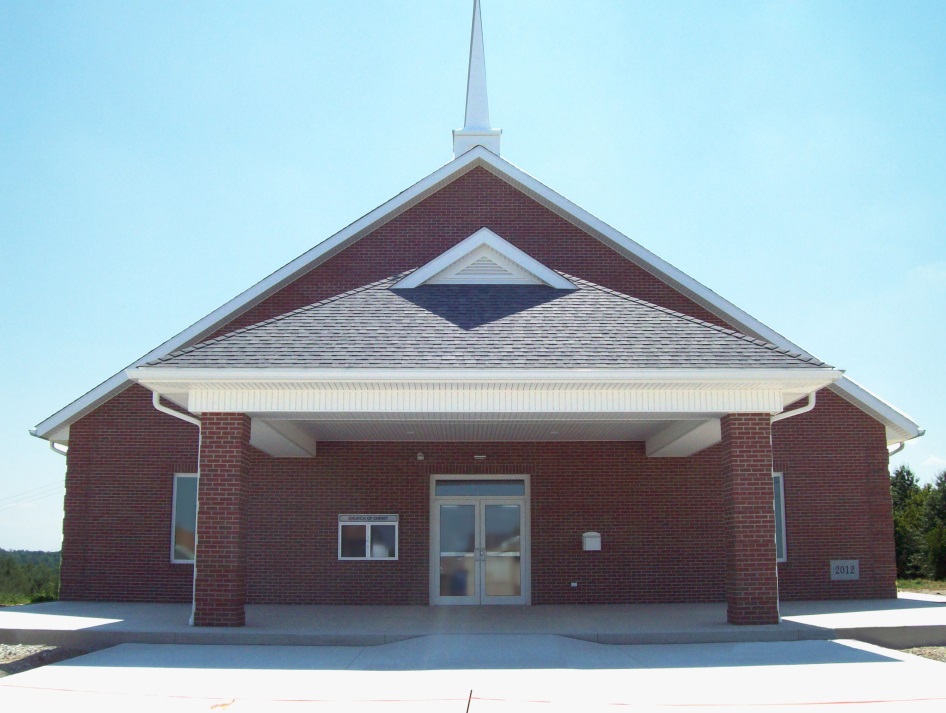 aaaa329 East South Street  Barnesville, Ohio 43713Church and Office 740-425-2397Schedule of Services329 East South Street  Barnesville, Ohio 43713Church and Office 740-425-2397Schedule of Services329 East South Street  Barnesville, Ohio 43713Church and Office 740-425-2397Schedule of Services329 East South Street  Barnesville, Ohio 43713Church and Office 740-425-2397Schedule of Services     Sunday AM Bible Study   9:30     Sunday AM Bible Study   9:30     Sunday AM Bible Study   9:30     Sunday AM Bible Study   9:30     Sunday AM Worship        10:30          Sunday AM Worship        10:30          Sunday AM Worship        10:30          Sunday AM Worship        10:30          Wednesday Bible Study     7:00     Wednesday Bible Study     7:00     Wednesday Bible Study     7:00     Wednesday Bible Study     7:00Good Morning and Welcome! We are especially glad for our visitors who have chosen to worship with us today. It is our hope that you will feel welcome in our assembly and be uplifted by the service. Please fill out a visitor card and put it in the collection basket. Good Morning and Welcome! We are especially glad for our visitors who have chosen to worship with us today. It is our hope that you will feel welcome in our assembly and be uplifted by the service. Please fill out a visitor card and put it in the collection basket. Good Morning and Welcome! We are especially glad for our visitors who have chosen to worship with us today. It is our hope that you will feel welcome in our assembly and be uplifted by the service. Please fill out a visitor card and put it in the collection basket. Good Morning and Welcome! We are especially glad for our visitors who have chosen to worship with us today. It is our hope that you will feel welcome in our assembly and be uplifted by the service. Please fill out a visitor card and put it in the collection basket. Our e-mail address: barnesvillecofc@sbcglobal.netVisit us on the web at: www.eastmaincofc.comOur e-mail address: barnesvillecofc@sbcglobal.netVisit us on the web at: www.eastmaincofc.comOur e-mail address: barnesvillecofc@sbcglobal.netVisit us on the web at: www.eastmaincofc.comIn Search of the Lord’s Way   WTOV-9Sunday Morning at 8:30 AMIn Search of the Lord’s Way   WTOV-9Sunday Morning at 8:30 AMIn Search of the Lord’s Way   WTOV-9Sunday Morning at 8:30 AM          Please turn off cell phones and pagers. Thank You!          Please turn off cell phones and pagers. Thank You!          Please turn off cell phones and pagers. Thank You!